САРАТОВСКАЯ ГОРОДСКАЯ ДУМАРЕШЕНИЕ29 марта 2024 года № 49-470г. СаратовО внесении изменения в решение Саратовской городской Думы от 21 апреля 2017 года № 15-130 «Об установлении регулируемых тарифов на перевозки пассажиров по муниципальным маршрутам регулярных перевозок в границах муниципального образования «Город Саратов»В соответствии с Федеральным законом от 6 октября 2003 года 
№ 131-ФЗ «Об общих принципах организации местного самоуправления в Российской Федерации», Федеральным законом от 13 июля 2015 года 
№ 220-ФЗ «Об организации регулярных перевозок пассажиров и багажа автомобильным транспортом и городским наземным электрическим транспортом в Российской Федерации и о внесении изменений в отдельные законодательные акты Российской Федерации», Законом Саратовской области от 28 марта 2016 года № 31-ЗСО «Об отдельных вопросах организации регулярных перевозок пассажиров и багажа автомобильным транспортом и городским наземным электрическим транспортом 
в Саратовской области», Уставом муниципального образования «Город Саратов»Саратовская городская Дума РЕШИЛА:1. Внести изменение в пункт 1 решения Саратовской городской Думы от 21 апреля 2017 года № 15-130 «Об установлении регулируемых тарифов на перевозки пассажиров по муниципальным маршрутам регулярных перевозок в границах муниципального образования «Город Саратов» 
(с изменениями от 19 июля 2018 года № 37-287, 29 октября 2021 года № 4-28, 30 сентября 2022 года № 23-260, 27 декабря 2022 года № 30-321, 
11 октября 2023 года № 41-407), изложив его в следующей редакции:«1. Установить регулируемые тарифы на перевозки по муниципальным маршрутам регулярных перевозок в границах муниципального образования «Город Саратов»:- в транспортных средствах категорий М2 и М3 в размере 34 рублей 
за одну поездку при наличном и безналичном расчете;- в транспортных средствах категорий М2 и М3 маршрутов №№ 3А, 19А, 46Б в размере 10 рублей за одну поездку при наличном и безналичном расчете;- в наземном электрическом транспорте (трамвай, троллейбус) 
в размере 30 рублей за одну поездку при наличном расчете, при безналичном расчете в размере 27 рублей за одну поездку;- стоимость проездных билетов для проезда в городском наземном электрическом транспорте (трамвай и троллейбус):Проездные билеты действуют с использованием автоматизированной системы оплаты проезда.».2. Настоящее решение вступает в силу со дня его официального опубликования.ПредседательСаратовской городской Думы                                               С.А. ОвсянниковГлава муниципальногообразования «Город Саратов»                                              Л.М. МокроусоваКатегория проездных билетовСтоимость, руб.Проездной билет на 10 поездок (в течение 7 дней) 245Проездной билет на 20 поездок (в течение 15 дней) 470Проездной билет на 65 поездок(в течение 30 дней)1521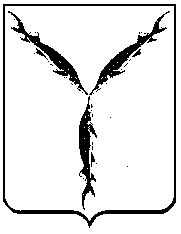 